Grading KeyTotal markaccuracylanguageContentMax PointsAssignment_ /15_ /5_ /5_ /515Question 1_ /15_ /5_ /5_ /515Question 2_ /15_ /5_ /5_ /515Question 3_ /15_ /5_ /5_ /515Question 4_ /40_ /13_ /13_ /1440Question 5_ /100_ /33_ /33_ /34100Total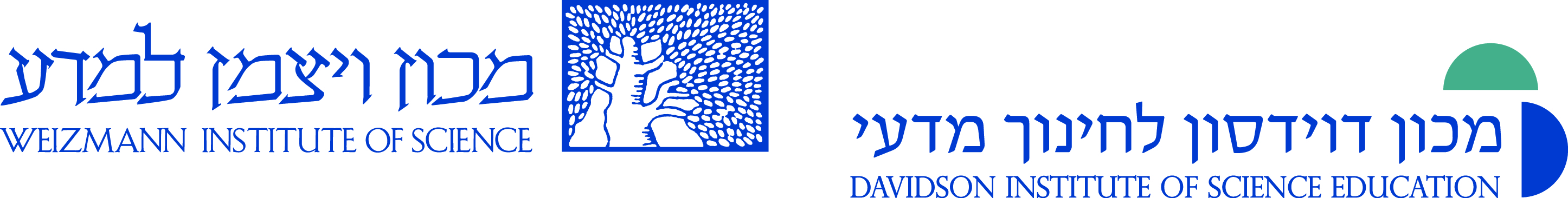 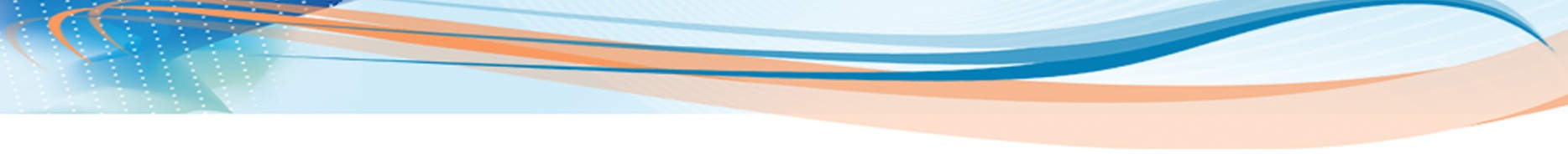 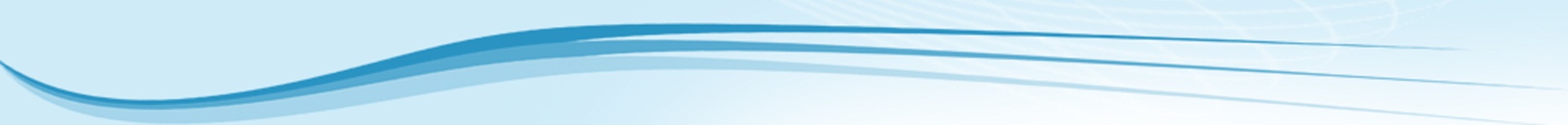 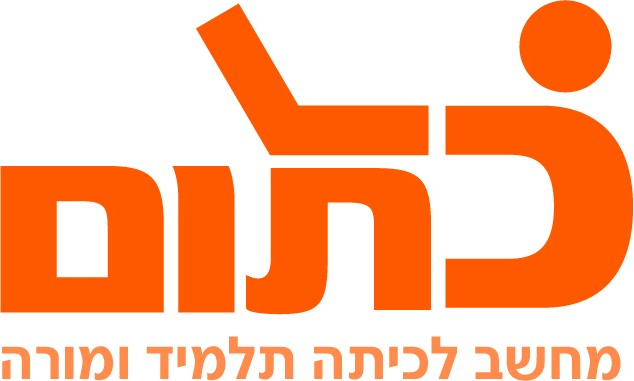 